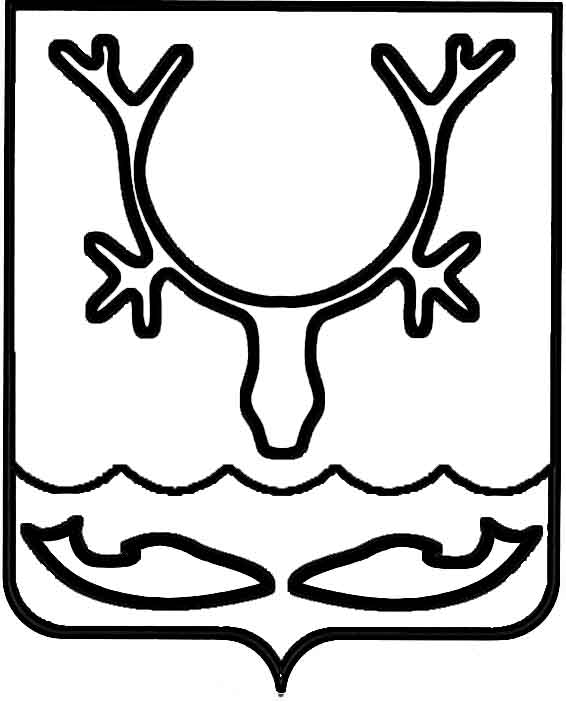 Администрация муниципального образования
"Городской округ "Город Нарьян-Мар"ПОСТАНОВЛЕНИЕОб актуализации схемы теплоснабжения города Нарьян-Мара на 2022 год                         и перспективу до 2028 годаВ соответствии с Федеральным законом от 06.10.2003 № 131-ФЗ "Об общих принципах организации местного самоуправления в Российской Федерации", Федеральным законом от 27.07.2010 № 190-ФЗ "О теплоснабжении", постановлением Правительства РФ от 22.02.2012 № 154 "О требованиях к схемам теплоснабжения, порядку их разработки и утверждения" Администрация муниципального образования "Городской округ "Город Нарьян-Мар"П О С Т А Н О В Л Я Е Т:1.	Утвердить актуализированную схему теплоснабжения города Нарьян-Мара на 2022 год и перспективу до 2028 года.2.	Актуализированную схему теплоснабжения города Нарьян-Мара 
на 2022 год и перспективу до 2028 года с приложениями разместить на сайте Администрации муниципального образования "Городской округ "Город Нарьян-Мар" www.adm-nmar.ru.3.	Настоящее постановление вступает в силу со дня его подписания.12.11.2021№1399Глава города Нарьян-Мара О.О. Белак